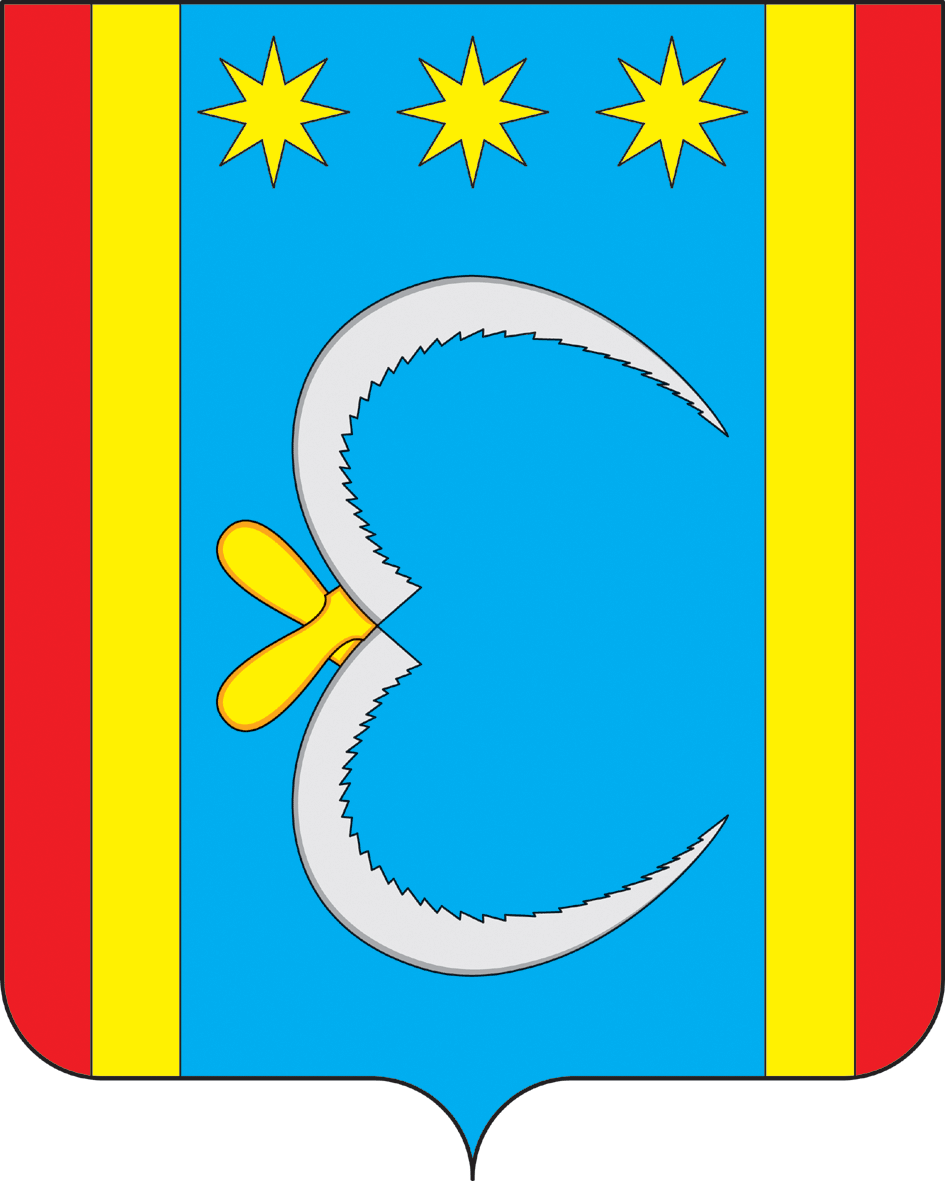 АДМИНИСТРАЦИЯ НИКОЛО-АЛЕКСАНДРОВСКОГО СЕЛЬСОВЕТАОКТЯБРЬСКОГО РАЙОНА АМУРСКОЙ ОБЛАСТИПОСТАНОВЛЕНИЕ12.02.2019                                                                                                          № 12с. Николо-АлександровкаОб утверждении Порядка определения мест размещения контейнерныхплощадок для сбора твердых коммунальных отходов на территории Николо-Александровского сельсовета В соответствии со ст.14 Федеральным законом от 06.10.2003 № 131 –ФЗ «Об общих принципах организации местного самоуправления в Российской Федерации», ч.1ст.8 Федерального закона от 24.06.1998 № 89-ФЗ «Об отходах производства и потребления», СанПиН 2.1.2.2645-10 «Санитарно-эпидемиологические правила и нормативы» утвержденными постановлением Главного государственного санитарного врача Российской федерации от 10 июня 2010 года № 64,  п о с т а н о в л я ю:   1.Утвердить «Порядок определения мест размещения контейнерных площадок для сбора твердых коммунальных отходов на территории Николо-Александровского сельсовета (Приложение № 1).2.Утвердить Состав постоянно действующей комиссии по определению мест размещения контейнерных площадок для сбора твердых коммунальных отходов на территории Николо-Александровского сельсовета (Приложение № 2).3.Утвердить Положение о постоянно действующей комиссии по определению мест размещения контейнерных площадок для сбора ТКО на территории Николо-Александровского сельсовета (Приложение № 3).4.Контроль исполнения настоящего постановления оставляю за собой.Глава Николо-Александровского сельсовета                                  Г.Т.Панарина                                                                                   Порядокопределения   мест размещения контейнерных площадок  для сбора твердых коммунальных отходов  на территории Николо-Александровского сельсовета1. Настоящий порядок определения мест размещения контейнерных площадок для сбора твердых коммунальных отходов (далее ТКО) устанавливает процедуру определения мест размещения контейнерных площадок для сбора ТКО на территории Николо-Александровского сельсовета, где отсутствует возможность соблюдения установленных санитарными нормами расстояний для размещения контейнерных площадок для сбора ТКО.2. Настоящий Порядок действует на всей территории Николо-Александровского сельсовета и обязателен для всех юридических и физических лиц.3. Определение места размещения контейнерных площадок для сбора ТКО, осуществляет постоянно действующая комиссия состав которой утверждается постановлением главы Николо-Александровского сельсовета.4. На земельном участке многоквартирного дома рассмотрение вопроса размещения контейнерной площадки может осуществляться администрацией сельсовета, собственниками жилья.5. Рассмотрение вопроса размещения контейнерной площадки на муниципальном земельном участке находится в компетенции постоянно действующей комиссии по определению места размещения контейнерных площадок для сбора ТКО на территории Николо-Александровского сельсовета.6. Место установки контейнерной площадки ТКО определяется в соответствии с действующим законодательством Российской Федерации, санитарными нормами и правилами, с визуальном осмотре территории существующего и предлагаемого места размещения контейнерных площадок для сбора ТКО.7. Место установки контейнерной площадки определяется на свободном земельном участке, в том числе от подземных и воздушных коммуникаций, возможности подъезда и проведения маневровых работ спецтехники осуществляющей сбор и вывоз ТКО.8. Запрещается устанавливать контейнера на проезжей .9. Запрещается самовольная установка контейнеров без согласования с администрацией Николо-Александровского сельсовета.10. Допускается временная (на срок до 1 суток) установка контейнеров для сбора строительных отходов вблизи мест производства ремонтных, аварийных работ и работ по уборке территории, выполняемых юридическими и физическими лицами. При проведении культурно- массовых мероприятий. Места временной установки контейнеров должны быть согласованы с собственником, пользователем территории, где планируется разместить ТКО.СОСТАВпостоянно действующей комиссии по определению  мест размещения контейнерных площадок для сбора твердых коммунальных отходов ПОЛОЖЕНИЕо постоянно действующей комиссии по определению мест размещения контейнерных площадок для сбора ТКО  на территории Николо-Александровского сельсовета 1.Общие положения 1.1. Комиссия по определению мест размещения контейнерных площадок для сбора ТКО на территории Николо-Александровского сельсовета (далее по тексту – Комиссия) является постоянно действующим коллегиальным органом для рассмотрения вопросов, касающихся определения мест размещения контейнерных площадок для сбора ТКО на территории Николо-Александровского сельсовета.1.2. В своей деятельности Комиссия руководствуется Жилищным кодексом Российской Федерации, Градостроительным кодексом Российской Федерации, Федеральными законами от 24.06.1998 года № 89-ФЗ «Об отходах производства и потребления», от 10.01.2002 №7-ФЗ «Об охране окружающей среды», от 06.10.2003 года № 131 –ФЗ «Об общих принципах организации местного самоуправления в Российской Федерации», Правилами и нормами технической эксплуатации жилищного фонда, утвержденными Постановлением Госстроя России от 27.09.2003 года № 170, СанПин 42-128-4690-88 «Санитарные правила содержания территорий населенных мест», утвержденными Минздравом СССР 05.08.1988 года № 4690.2. Цели, задачи и функции Комиссии2.1.Комиссия создается с целью определения мест размещения контейнерных площадок для сбора ТКО на территории Николо-Александровского сельсовета.2.2. Комиссия в соответствии с возложенными на нее задачами выполняет следующие функции:- определение мест размещения площадок для установки контейнеров;- рассмотрение заявлений и обращений граждан и юридических лиц по вопросу определения площадки (места размещения) для установки контейнеров;- организация выездов на места размещения контейнерных площадок с целью их дальнейшего согласования;- внесение предложений, направленных на определение площадок (мест размещения) для установки контейнеров.3.Организация работы Комиссии3.1.Положение о Комиссии, ее численный и персональный состав утверждается и изменяется постановлением главы Николо-Александровского сельсовета. Комиссия состоит из председателя, заместителя председателя, секретаря и членов Комиссии.3.2.Состав Комиссии должен исключать возможность возникновения конфликта интересов, который мог бы повлиять на принимаемые Комиссией решения.3.3. Основной формой работы Комиссии являются выездные заседания с осмотром территории существующего и предлагаемого места размещения контейнерных площадок для сбора ТКО.3.4. Заседания Комиссии проводятся по мере необходимости.3.5. Комиссия правомочна принимать решения при участии в ее работе не менее половины от общего числа ее членов. Члены комиссии осуществляют свою деятельность на общественных началах. Члены комиссии участвуют в заседаниях без права замены. В случае отсутствия члена Комиссии на заседании он имеет право изложить свое мнение по рассматриваемому вопросу в письменной форме.3.6. Решение Комиссии считается принятым, если за него проголосовало более половины участвующих в заседании членов Комиссии.3.7. Руководство деятельностью Комиссии осуществляет председатель Комиссии, который несет ответственность за выполнение возложенных на Комиссию задач и осуществление функций.Председатель Комиссии:- определяет время проведения выездных заседаний Комиссии и круг вопросов, вносимых на ее рассмотрение;- организует подготовку материалов для рассмотрения на Комиссии;- определяет повестку и проводит заседания Комиссии.В отсутствие председателя Комиссии его обязанности исполняет заместитель председателя Комиссии.Секретарь Комиссии:- формирует пакет документов на рассмотрение Комиссией;- ведет и оформляет протоколы заседаний Комиссии;- при организации выездного заседания Комиссии извещает членов Комиссии о дате и времени заседания;- подготавливает проекты актов об определении мест размещения контейнеров и контейнерных площадок для сбора твердых бытовых отходов.Члены Комиссии вправе вносить предложения о рассмотрении на заседаниях Комиссии вопросов, отнесенных к ее компетенции.3.8. На заседаниях Комиссии ведется протокол, в котором указывается характер рассматриваемых вопросов. Протокол подписывается председателем и секретарем Комиссии.3.9. Результаты работы Комиссии оформляются актом об определении места размещения контейнерной площадки. К акту прилагается графический  материал.3.10. Акт об определении места размещения контейнерной площадки утверждается главой Николо-Александровского сельсовета. Утвержденный акт служит основанием для размещения контейнерной площадки.                          Приложение                           к ПоложениюУтверждаю: председатель комиссии  Глава  Николо-Александровского сельсовета______________________________________АКТ №_______по определению места размещения контейнерной площадки«___»_______________20___г.                                                 с. Николо-АлександровкаПредставитель собственников помещения ________________________________в соответствии с Постановлением главы Николо- Александровского сельсовета  от _______№___ «О реестре места размещения (площадки накопления твердых коммунальных отходов) на территории  муниципального образования Николо- Александровского сельсовета, произвела обследование территории по адресу: _____________________________________и рекомендовала  место размещения _________контейнерной (ых) площадки (ок) на _______ контейнеров_____ емкостью ________ каждый для сбора твердых бытовых отходов согласно прилагаемой схемы.Председатель комиссии: _______________________________Зам. председателя комиссии _____________________________Члены комиссии: 1. _____________________________________                                2. _____________________________________                                3.______________________________________                               4. ______________________________________ Приложение N 1к постановлению главы Николо-Александровского сельсовета                                                                                                   От 12.02.2019 № 12Приложение N 2к постановлению главы Николо-Александровского сельсовета                                                                                                   От 12.02.2019 № 12Панарина Галина ТихоновнаПредседатель комиссии  Глава Николо- Александровского  сельсоветаВасюхно Ирина МихайловнаЗаместитель председателя комиссииГлавный бухгалтер администрацииСаливон Елена ГеннадьевнаСекретарь комиссииВедущий специалист администрацииКардаш Наталья ВасильевнаЧлен комиссии депутат сельского Совета народных депутатов Николо-Александровского сельсовета Приложение N 3к постановлению главы Николо-Александровского сельсовета                                                                                                   От 12.02.2019 № 12Председатель комиссии  Глава Николо- Александровского сельсовета   ________________________Заместитель председателя комиссииГлавный бухгалтер администрации                    _________________________Секретарь комиссииВедущий специалист администрации                __________________________Член комиссии депутат сельского Совета народных депутатов Николо-Александровского сельсовета                             ___________________________